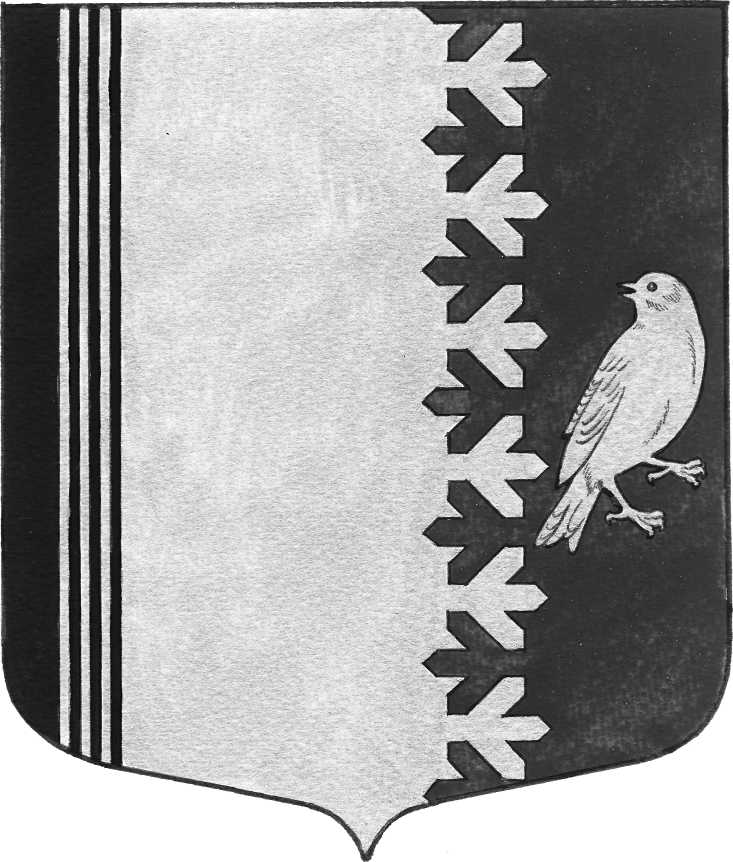 АДМИНИСТРАЦИЯ МУНИЦИПАЛЬНОГО ОБРАЗОВАНИЯШУМСКОЕ СЕЛЬСКОЕ ПОСЕЛЕНИЕКИРОВСКОГО МУНИЦИПАЛЬНОГО РАЙОНАЛЕНИНГРАДСКОЙ ОБЛАСТИ                                   ПОСТАНОВЛЕНИЕ                             от 11 апреля 2023 года № 69О создании патрульной группы для патрулирования лесных массивов, находящихся на территории муниципального образования Шумское сельское поселение Кировского муниципального района Ленинградской  области и утверждению маршрутов патрулирования.В соответствии с Федеральным законом от 21.12.1994 года №69-ФЗ (ред. от 29.12.2022) «О пожарной безопасности», Федеральным законом от 21.12.1994 года № 68- ФЗ (ред. от 30.12.2021)  «О защите населения и территорий от чрезвычайных ситуаций природного и техногенного характера», постановлением Правительства Российской Федерации от 16.09.2020 года  №1479 «Об утверждении Правил противопожарного режима в  Российской Федерации», в целях осуществления своевременного наземного мониторинга обстановки, связанной с природными пожарами, выявлению несанкционированных палов растительности, работы с населением по соблюдению правил пожарной безопасности на территории муниципального образования Шумское сельское поселение Кировского  муниципального района Ленинградской области. Администрация муниципального образования Шумское сельское поселение  Кировского района ПОСТАНОВЛЯЕТ:Утвердить состав патрульной группы по патрулированию лесных массивов, находящихся на территории муниципального образования Шумское сельское поселение Кировского района Ленинградской области согласно приложению №1 к настоящему постановлению.Утвердить Порядок организации работы патрульной группы по патрулированию лесных массивов, находящихся на территории муниципального образования Шумское сельское поселение Кировского района Ленинградской области согласно приложению №2 к настоящему постановлению.Утвердить маршруты патрулирования патрульной группы по патрулированию лесных массивов, находящихся на территории муниципального образования Шумское сельское поселение Кировского района Ленинградской области согласно приложению №3 к настоящему постановлению.4. Контроль за исполнением постановления оставляю за собой.Глава администрации                                                                     В.Л.Ульянов Приложение №1к постановлению администрации муниципального образованияШумское сельское поселениеКировского района ЛОот «11» апреля 2023 г. №69Составпатрульной группы по патрулированию лесных массивов, находящихся на территории муниципального образования Шумское сельское поселение Кировского района Ленинградской  области.Начальник патрульной группы:Ульянов Владимир Леонидович – глава администрации МО Шумское  сельское поселение. Члены патрульной группы:Дудик Василий Иванович - начальник 112 ПЧ ОГПС  Кировского района  Ленинградской области. Приложение №2к постановлению администрации муниципального образованияШумское сельское поселениеКировского района ЛОот «11» апреля 2023 г. №69	ПОРЯДОКорганизации работы и состав патрульной группы по патрулированию лесных массивов, находящихся на территории муниципального образования Шумское сельское поселение Кировского района Ленинградской области.         1.  Порядок разработан  в  целях повышения  эффективности  работыорганов управления для выполнения обязанностей в пожароопасный период по патрулированию лесных массивов, мониторинга обстановки, связанной с природными пожарами, выявлению несанкционированных палов  растительности, работы с населением по соблюдению правил пожарной безопасности на территории муниципального образования Шумское сельское поселение Кировского района Ленинградской области.         2.Патрульная группа по патрулированию лесных массивов, находящихся на территории муниципального образования Шумское сельское поселение Кировского района, составляет 2 человека. 3. Основными задачами патрульной группы являются:выполнение     обязанностей    в     пожароопасный    период       попатрулированию территории муниципального образования Шумское сельское поселение Кировского  района Ленинградской области, мониторингу обстановки, связанной с природными пожарами, выявлению несанкционированных палов растительности, работа с населением по соблюдению правил пожарной безопасности.4. Патрульная  группа  оснащается наглядной  агитацией  (памятками)        5. Работа патрульной группы организуется на протяжении всего пожароопасного сезона в зависимости от класса пожарной опасности, по условиям погоды и складывающейся обстановки.      6. При обнаружении патрульной группой очагов горения информация незамедлительно передается 112 ПЧ ОГПС  Кировского района  Ленинградской области по телефону: 8 (81362) 54-432Приложение №3к постановлению администрации муниципального образованияШумское сельское поселениеКировского района ЛОот «11» апреля 2023 г. №69Маршрутыпатрулирования патрульной группы лесных массивов, прилегающих к
населенным пунктам муниципального образования Шумское сельское поселение Кировского муниципального района Ленинградской области №Маршрут патрулирования 1п.ст. Войбокало, лесной массив2п. Концы, лесной массив